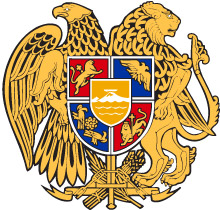  N o              -Ն						            «         »                              2022ՆախագիծՀԱՅԱՍՏԱՆԻ ՀԱՆՐԱՊԵՏՈՒԹՅԱՆ ԿՐԹՈՒԹՅԱՆ, ԳԻՏՈՒԹՅԱՆ, ՄՇԱԿՈՒՅԹԻ ԵՎ ՍՊՈՐՏԻ ՆԱԽԱՐԱՐԻ 2020 ԹՎԱԿԱՆԻ ԴԵԿՏԵՄԲԵՐԻ 21-Ի N 47-Ն ՀՐԱՄԱՆՈՒՄ ՓՈՓՈԽՈՒԹՅՈՒՆՆԵՐ ԿԱՏԱՐԵԼՈՒ ՄԱՍԻՆՀիմք ընդունելով «Նորմատիվ իրավական ակտերի մասին» օրենքի 33-րդ, 34-րդ հոդվածների 1-ին մասերը՝Հ Ր Ա Մ Ա Յ ՈՒ Մ  Ե ՄՀայաստանի Հանրապետության կրթության, գիտության, մշակույթի և սպորտի նախարարի 2020 թվականի դեկտեմբերի 21-ի՝ «Հանրակրթական պետական ուսումնական հաստատությունների մանկավարժներին և դպրոցահասակ երեխաներին տրանսպորտային ծառայությունների դիմաց փոխհատուցման կարգը հաստատելու մասին» N 47-Ն հրամանի՝ վերնագիրը շարադրել հետևյալ խմբագրությամբ՝«Հանրակրթական պետական ուսումնական հաստատությունների սովորողներին տրանսպորտային ծառայությունների դիմաց փոխհատուցման կարգը հաստատելու մասին».հավելվածը շարադրել նոր խմբագրությամբ՝ համաձայն հավելվածի։Սույն հրամանն ուժի մեջ է մտնում պաշտոնական հրապարակմանը հաջորդող օրվանից:ՎԱՀՐԱՄ  ԴՈՒՄԱՆՅԱՆՀավելված ՀՀ կրթության, գիտության, մշակույթի
և սպորտի նախարարի 2022 թվականի
_____________ ___-ի N____-Ն հրամանի ԿԱՐԳՀԱՆՐԱԿՐԹԱԿԱՆ ՊԵՏԱԿԱՆ ՈՒՍՈՒՄՆԱԿԱՆ ՀԱՍՏԱՏՈՒԹՅՈՒՆՆԵՐԻ ՍՈՎՈՐՈՂՆԵՐԻՆ ՏՐԱՆՍՊՈՐՏԱՅԻՆ ԾԱՌԱՅՈՒԹՅՈՒՆՆԵՐԻ ԴԻՄԱՑ ՓՈԽՀԱՏՈՒՑՄԱՆ 1. Սույն կարգով կարգավորվում են հանրակրթական պետական ուսումնական հաստատությունների (այսուհետ՝ հաստատություն) սովորողներին տրանսպորտային ծառայությունների դիմաց փոխհատուցման (այսուհետ՝ փոխհատուցում) պայմանները, ինչպես նաև չափի որոշման և տրամադրման հետ կապված հարաբերությունները:2. Փոխհատուցում տրվում է Հայաստանի Հանրապետության մարզերում տեղակայված հաստատությունների այն սովորողներին, որոնք իրենց փաստացի բնակության վայրում (համայնքում, բնակավայրում) հաստատության բացակայությամբ պայմանավորված կամ առկա հաստատությունում տվյալ մակարդակի ծրագրի (հաշվի առնելով նաև լեզվային առանձնահատկությունները, ինչպես նաև ավագ դպրոցներում հոսքային կրթության առկայությունը) բացակայությամբ պայմանավորված ուսումը ստանում են այլ բնակավայրում տեղակայված հաստատությունում:3. Այն հաստատությունները, որոնք սովորողների ուղեփոխադրման նպատակով իրենց հաշվեկշռում ունեն տրանսպորտային միջոցներ և Հայաստանի Հանրապետության պետական բյուջեից ստանում են վառելիքի կամ վարորդի աշխատավարձի կամ այլ տրանսպորտային ծախսերի գծով փոխհատուցում, չեն հանդիսանում սույն կարգի 1-ին կետում նշված միջոցառման շահառու:4. Փոխհատուցման առավելագույն չափ է համարվում (հաշվարկված երկու ուղղությամբ` յուրաքանչյուր ներկա ստացած օրվա համար). 1) միայն միկրոավտոբուսային երթուղի լինելու դեպքում` միկրոավտոբուսային երթուղիների համար սահմանված սակագնի չափը, 2) միկրոավտոբուսային և ավտոբուսային երթուղիներ լինելու դեպքում` ավտոբուսային երթուղիների համար սահմանված սակագնի չափը, 3) միկրոավտոբուսային և ավտոբուսային երթուղիների բացակայության դեպքում՝ յուրաքանչյուր կմ-ի համար 25 ՀՀ դրամ, բայց ոչ պակաս քան 200 ՀՀ դրամը (հաշվարկված երկու ուղղությամբ) յուրաքանչյուր ներկա ստացած օրվա համար,4) միկրոավտոբուսային և ավտոբուսային երթուղիների բացակայության դեպքում՝ տվյալ բնակավայրից տվյալ դպրոց երթևեկող սույն կարգի 2-րդ կետում ընդգրկված սովորողների թիվը 4 և դրանից պակաս լինելու դեպքում՝ 1000 ՀՀ դրամ (հաշվարկված երկու ուղղությամբ) յուրաքանչյուր ներկա ստացած օրվա համար՝ հավասար չափերով բաշխված այդ սովորողների միջև։5. Սույն կարգի 4-րդ կետի 3-րդ և 4-րդ ենթակետերի համաձայն հաշվարկված սակագների միջև տարբերության առկայության դեպքում կիրառվում է սովորողների համար նախընտրելի տարբերակը:6. Ամսական փոխհատուցման առավելագույն չափը յուրաքանչյուր սովորողի համար չի կարող գերազանցել 20200 ՀՀ դրամը, իսկ երթևեկ օրերի թիվը՝1) 1-ին և 2-րդ դասարանների սովորողների դեպքում՝ տարեկան 160-ը,2) հնգօրյա շաբաթական ուսուցում կազմակերպվելու դեպքում՝ տարեկան 170-ը,3) վեցօրյա շաբաթական ուսուցում կազմակերպվելու դեպքում՝ տարեկան 204-ը։7. Ուսումնական հաստատությունը մինչև յուրաքանչյուր տարվա հունվարի 20-ը  կրթության կառավարման տեղեկատվական համակարգում (այսուհետ՝ ԿԿՏՀ) մուտքագրում է  տվյալ տարվա ընթացքում սույն կարգին համապատասխան փոխհատուցում ստացող անձանց մասին տեղեկատվություն, իսկ մինչև սեպտեմբերի  20-ը՝ տվյալ տարվա ընթացքում սույն կարգին համապատասխան փոխհատուցում ստացող անձանց մասին ճշտված տեղեկատվություն:8. Մարզպետարանները սույն կարգի 7-րդ կետում նշված տեղեկատվությունն ամփոփելուց հետո իրենց ենթակայության հաստատությունների հետ կնքում են պայմանագրեր և իրականացնում ամենամսյա ֆինանսավորում։ 9. Հայաստանի Հանրապետության կրթության, գիտության, մշակույթի և սպորտի նախարարության (այսուհետ՝ նախարարություն) ֆինանսաբյուջետային վարչությունը, հիմք ընդունելով  սույն կարգի 7-րդ կետում նշված տեղեկատվությունը նախապատրաստում և ստորագրման է ներկայացնում նախարարության ենթակայության հաստատությունների հետ կնքվող պայմանագրերը։10. Ուսումնական հաստատությունը ԿԿՏՀ-ում թերի կամ ոչ լիարժեք մուտքագրումների համար օրենքով սահմանված կարգով կրում է պատասխանատվություն: 11. Սույն կարգի 7-րդ կետում սահմանված մուտքագրումներից հետո ԿԿՏՀ-ում ինքնաշխատ եղանակով ձևավորվում է եռամսյակային հաշվետվություն փաստացի հաճախումների մասին՝ համաձայն Ձև 1-ի։12. Նախարարության ֆինանսաբյուջետային վարչությունը, հիմք ընդունելով սույն կարգի 11-րդ կետով սահմանված ինքնաշխատ եղանակով ձևավորված հաշվետվությունը, օրենսդրությամբ սահմանված կարգով իրականացնում է եռամսյա կտրվածքով ֆինանսավորում։13. Մարզպետարանները, սույն կարգի 11-րդ կետով սահմանված ինքնաշխատ եղանակով ձևավորված հաշվետվությունն ուսումնասիրելուց  հետո  օրենսդրությամբ սահմանված կարգով իրականացնում են եռամսյա կտրվածքով ֆինանսավորում:14. Տնտեսապես արդյունավետ լինելու դեպքում Հայաստանի Հանրապետության պետական բյուջեի համապատասխան միջոցառման բյուջետային հատկացումների ստորադաս կարգադրիչ հանդիսացող մարմնի որոշմամբ, իսկ դրա բացակայության դեպքում՝ հաստատության կառավարման մարմնի որոշմամբ սույն կարգի 4-րդ և 6-րդ կետերով հաշվարկված գումարների շրջանակներում (բացառությամբ սույն կարգի 15-րդ կետով սահմանված դեպքերի) կարող են ձեռք բերվել նաև ուղեփոխադրման ծառայություններ՝ պայմանով, որ այդ ծառայություններից պետք է պարտադիր կարգով օգտվեն առնվազն սույն կարգի 2-րդ կետում նշված շահառուները։15. Դպրոցի շենքի հիմնանորոգման/վերակառուցման կամ նորի կառուցման դեպքում շենքի ապամոնտաժման պատճառով այլ բնակավայրում տեղակայված դպրոցում ուսումնական գործընթացը կազմակերպելու համար 14-րդ կետի կիրառման շրջանակներում ձեռքբերվող ուղեփոխադրման ծառայությունների արժեքը մինչև տվյալ դպրոցի շենքի շահագործման հանձնելը հաշվարկվում է փոխադրման նպատակով իրականացված մրցույթի արդյունքում ձևավորված գնի հիման վրա՝ համաձայնեցվելով նախարարության հետ:Ձև 1ՀԱՇՎԵՏՎՈՒԹՅՈՒՆՀԱՆՐԱԿՐԹԱԿԱՆ ՊԵՏԱԿԱՆ ՈՒՍՈՒՄՆԱԿԱՆ ՀԱՍՏԱՏՈՒԹՅՈՒՆՆԵՐԻ ԿՈՂՄԻՑ ՆԵՐԿԱՅԱՑՎՈՂ ՆԱԽՈՐԴ ԱՄՍՎԱ ՓԱՍՏԱՑԻ ՀԱՃԱԽՈՒՄՆԵՐԻ ՄԱՍԻՆՀավելվածՀՀ կրթության, գիտության,մշակույթի 
և սպորտի նախարարի 2020 թվականի
դեկտեմբերի 21-ի N 47-Ն հրամանիՀ/ՀՍովորողի անունը, ազգանունըԴասարանըՓաստացի բնակության վայրըԿարգի 4-րդ և 6-րդ կետերով հաշվարկված գումարը (հաշվարկված երկու ուղղությամբ` յուրաքանչյուր ներկա ստացած օրվա համար)Հաշվետու եռամսյակում փաստացի հաճախած օրերի թիվըՓոխհատուցման ենթակա գումարը՝ հազ. դրամԱյլ նշումներ12345….NԸՆԴԱՄԵՆԸԸՆԴԱՄԵՆԸԸՆԴԱՄԵՆԸԸՆԴԱՄԵՆԸԸՆԴԱՄԵՆԸԸՆԴԱՄԵՆԸՏՆՕՐԵՆ՝    _________________________           ________________________                          անուն, ազգանուն                          ստորագրություն